لیستى وانە سەربارەکانى مانگى ٤ - ٢٠٢٢ 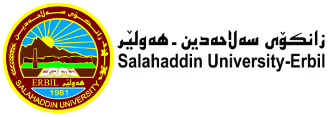 کۆى کاتژمێرەکانى نیساب: 20کۆى کاتژمێرەکانى سەربار :12  كاتزميرکۆى گشتى: 3204:3005:3003:3004:3002:3003:3001:3002:3012:3001:3011:3012:3010:3011:3009:3010:3008:3009:30کاتژمێررۆژشەممەFoundation EngineeringFoundation Engineeringیەک شەممەدوو شەممەسێ شەممەچوار شەممەSoil Mechanics LabSoil Mechanics LabFoundation EngineeringFoundation EngineeringFoundation EngineeringFoundation Engineeringپێنج شەممەکۆىپراکتیکى و تیۆرىپراکتیکىتیۆرىبەرواررۆژکۆىپراکتیکى و تیۆرىپراکتیکىتیۆرىبەرواررۆژشەممەشەممە2210-4-2022یەک شەممە223-4-2022یەک شەممە11-4-2022دوو شەممە4-4-2022دوو شەممە12-4-2022سێ شەممە5-4-2022سێ شەممە13-4-2022چوار شەممە6-4-2022چوار شەممە62414-4-2022پێنج شەممە6247-4-2022پێنج شەممەپرۆژەپرۆژەسەرپەرشتىخوێندنى باڵاسەرپەرشتىخوێندنى باڵا8کۆى گشتى8کۆى گشتىکۆىپراکتیکى و تیۆرىپراکتیکىتیۆرىبەرواررۆژکۆىپراکتیکى و تیۆرىپراکتیکىتیۆرىبەرواررۆژشەممەشەممە2224-4-2022یەک شەممە2217-4-2022یەک شەممە25-4-2022دوو شەممە18-4-2022دوو شەممە26-4-2022سێ شەممە19-4-2022سێ شەممە27-4-2022چوار شەممە20-4-2022چوار شەممە62428-4-2022پێنج شەممە62421-4-2022پێنج شەممەپرۆژەپرۆژەسەرپەرشتىخوێندنى باڵاسەرپەرشتىخوێندنى باڵا8کۆى گشتى8کۆى گشتىڕاگرسەرۆک بەشمامۆستاى وانەپ. د.نه‌ژاد احمد حسينپ. د. دانا خدر مولودپ.ي. د. دلشاد خضر حمدأمين